 ELŐTERJESZTÉSÁbrahámhegy Község Önkormányzata Képviselő-testületének  2017. augusztus 15-i rendkívüli nyílt üléséreTisztelt Képviselő-testület!Ábrahámhegy Községi Strandon végzett belső ellenőrzés során a belső ellenőr jelzése értelmében elkészítettük a standműködési szabályzatot, melyet jóváhagyólag és tájékoztatásul a T.Képviselő-testület elé terjesztek. Kérem a T. Képviselő-testületet hogy az előterjesztést megtárgyalni és döntésüket meghozni szíveskedjenek.Ábrahámhegy, 2017. augusztus 2.		Tisztelettel:Határozati javaslat…./2017.(VIII.15) Képviselő-testületi határozatStrandműködési szabályzatrólÁbrahámhegy Község Önkormányzatának Képviselő-testülete az előterjesztés melléklete szerinti Strandműködési Szabályzatot jóváhagyólag tudomásul veszi.Határidő: 	azonnalFelelős:	Vella Ferenc Zsolt polgármester	Wolf Viktória jegyzőTóth Zsuzsanna osztályvezető helyettesIllésné Rácz Andrea igazgatási ügyintézőstrandi munkavállalók
ÁBRAHÁMHEGY KÖZSÉG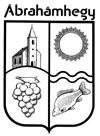 POLGÁRMESTERÉTŐL8256 Ábrahámhegy, Badacsonyi út 13.    Telefon: +36 87 471 506Tárgy:Strandműködési szabályzatrólElőterjesztő:Vella Ferenc Zsolt polgármesterElőkészítő:Tóth Zsuzsanna osztályvezető-helyettes, Illésné Rácz Andrea igazgatási ügyintéző, Wolf Viktória jegyzőMelléklet:Strandműködési szabályzatMeghívott:---A határozati javaslatot törvényességi szempontból megvizsgáltam: Wolf Viktória jegyzőA határozati javaslatot törvényességi szempontból megvizsgáltam: Wolf Viktória jegyzőA döntés meghozatala egyszerű többséget igényel.A döntés meghozatala egyszerű többséget igényel.Vella Ferenc Zsoltpolgármester